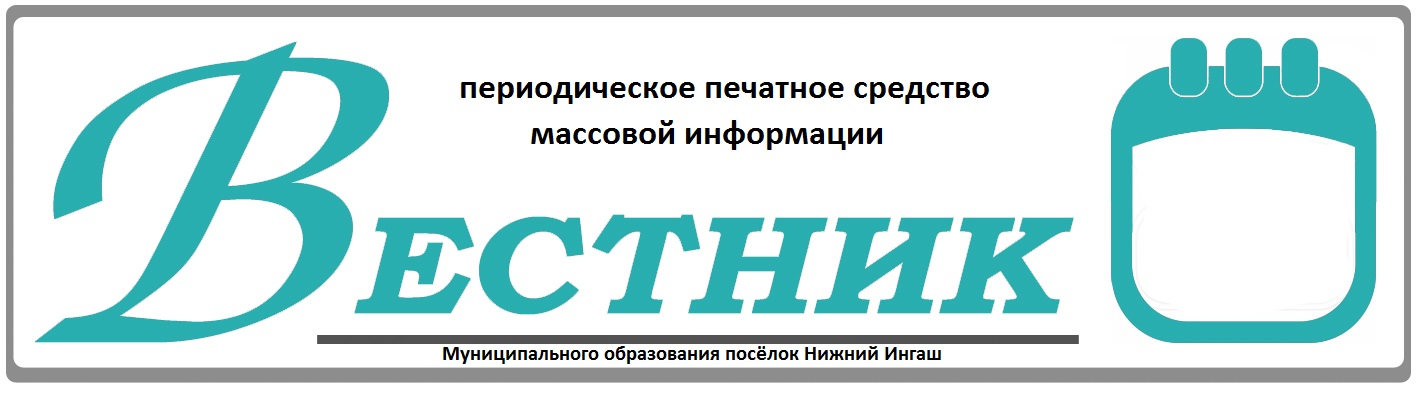 Официально________________________________                                                                     СОДЕРЖАНИЕ: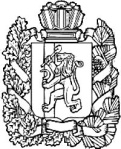 АДМИНИСТРАЦИЯ ПОСЕЛКАНИЖНИЙ ИНГАШНИЖНЕИНГАШСКОГО РАЙОНАКРАСНОЯРСКОГО КРАЯПОСТАНОВЛЕНИЕ19.04.2021           		                          пгт Нижний Ингаш            	 	№62О проведении публичных слушаний по проекту решения  «О внесении изменений и дополненийв Устав посёлка Нижний Ингаш Нижнеингашского районаКрасноярского края»       В соответствии  со  статьей  47.1 Устава поселка Ниний Ингаш Нижнеингашского района Красноярского края, Решения   Нижнеингашского поселкового Совета депутатов от 25.04.2018 №29-140 «Об утверждении Положения о публичных слушаниях в муниципальном образовании посёлок Нижний Ингаш», в целях приведения Устава посёлка Нижний Ингаш  в соответствии с действующим законодательством, Нижнеингашский поселковый Совет депутатов ПОСТАНОВИЛ:1. Провести публичные слушания по проекту решения «О внесении изменений и дополнений в Устав посёлка Нижний Ингаш Нижнеингашского района Красноярского края» 28 апреля 2021 года в 13-00 часов, по адресу: п. Нижний Ингаш, ул. Ленина 160, кабинет Совета ветеранов.2.  Опубликовать в периодическом печатном  средстве массовой информации «Вестник муниципального образования посёлок Нижний Ингаш» следующую информацию:- информационное сообщение о дате,  времени и месте проведения публичных слушаний;- проект решения «О внесении изменений и дополнений в Устав поселка Нижний Ингаш Нижнеингашского района Красноярского края»,- Порядок учета предложений по проекту решения о внесении изменений в Устав посёлка Нижний Ингаш и участии граждан в его обсуждении. 3.Контроль за выполнением настоящего Постановления оставляю за собой. 4.Постановление вступает в силу после его официального опубликования в периодическом печатном средстве массовой информации «Вестник муниципального образования посёлок Нижний Ингаш».Глава поселка Нижний Ингаш                                                                              Б.И. Гузей К сведению жителей муниципального образования посёлок Нижний Ингаш28 апреля 2021 года в 13 часов по адресу: пгт. Нижний Ингаш, ул. Ленина 160, кабинет совета ветеранов посёлка состоятся публичные слушания на тему:«Обсуждение проекта решения «О внесении изменений в Устав посёлка Нижний Ингаш Нижнеингашского района Красноярского края».Организатор публичных слушаний – администрация поселка Нижний Ингаш Нижнеингашского района Красноярского края.Учредители:Нижнеингашский поселковый Совет депутатовАдминистрация поселка Нижний ИнгашНижнеингашского районаКрасноярского края663850 Красноярский край,Нижнеингашский район, пгт. Нижний Ингаш, ул. Ленина, 160   	                                                    Ответственный                                                                      за выпуск:                 Выходит                                     Фрицлер И.В.             1 раз в месяц           Распространение                             Телефон:               Бесплатно                               8 (39171) 22-4-18                  Тираж                                   8 (39171) 22-1-19           30 экземпляров                                 Факс:                                                               8 (39171) 21-3-10    1Постановление №62 от 19.04.2021 «О проведении публичных слушаний по проекту решения  «О внесении изменений и дополнений в Устав посёлка Нижний Ингаш Нижнеингашского района Красноярского края»1-2 стр.2Объявление о проведении публичных слушаний по внесению изменения в Устав поселка Нижний Ингаш 2 стр.